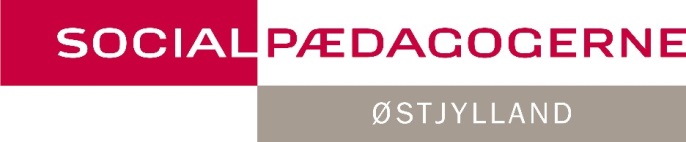 Referat af generalforsamling i leder- mellemledersektionenMandag den 18. marts 2019Kredsformand Gert Landergren Due bød velkommen til generalforsamlingen og til det efterfølgende oplæg med Stine Bosse.Herefter gik Gert over til behandling af dagsordenen.1. Valg af dirigentGert bragte sig selv i forslag, og blev valgt.2. Godkendelse af dagsorden og indkaldelseGert konstaterede, at generalforsamlingen er lovligt indvarslet i forhold til vedtægterne.3. Valg af referentJette Boel blev foreslået og valgt.4. Valg af stemmetællereUdsat til vi ser nødvendigheden.5. Beretning fra bestyrelsenJacob Thiesen aflagde bestyrelsens beretning:Mit navn er Jacob Thiesen, og jeg skal som konstitueret formand for bestyrelsen aflægge beretning for året der er gået. Jeg er blevet konstitueret som formand, da Lisbeth Frederiksmose er trådt ud af bestyrelsen, fordi hun ikke længere arbejder som leder.Vi har siden sidst vi var samlet afholdt 5 bestyrelsesmøder i leder- mellemledersektionen. Bestyrelsesmøderne er et rum hvor der er plads til at diskutere politik, og konsekvenser af politiske beslutninger både på landsplan og på det mere nære kommunale niveau. Vi har stor glæde af at høre, hvad der sker i de respektive kommuner, og af at være nysgerrige på hinandens virkeligheder. Viden om hinandens rammer og vilkår udvider vores perspektiver.Et af de emner, som har fyldt på flere bestyrelsesmøder er de forskellige tilsyn, som vi som ledere skal servicere. Det gør vi gerne, og det er rigtig godt, at der kommer tilsyn på vores arbejdspladser. Det kan dog være noget af en opgave, når Socialtilsynet og Patientsikkerhedsstyrelsens tilsyn kommer på besøg. Men, nu er vi ligesom blevet vant til, at de kommer og kigger os efter i sømmene.På møderne giver vi kredsen sparring på de initiativer og projekter, som kredsen udvikler og udbyder til medlemmerne. Vi kan jo byde ind med, hvordan vi tænker, at en given ide vil blive modtaget af de medarbejdere, TR og AMR som vi har kontakten med i dagligdagen, og vi kan byde ind med hvad vi som ledere tænker giver mening for os i vores ledelsesopgaver.Det har stor betydning, at alt foregår i et respektfuldt og tillidsfuldt bestyrelsesforum. Og personligt synes jeg, at jeg hver gang går beriget hjem fra møderne. Bestyrelsesrummet er desuden et form for frirum, vi skal ikke levere andet end vores tilstedeværelse og engagement i de emner som fylder på dagsordenen lige netop den dag.Fremtidigt arbejde er vores rettesnor og vi forsøger efter bedste evne at leve op til det som generalforsamlingen beslutter, at vi skal arbejde med i den kommende periode.Vi har bakket op om Projekt Arbejdsmiljø, hvor vi også som ledere kan trække på kredsens tilbud om inspirationsoplæg, som arbejdsmiljøkonsulent Dorthe Toft gerne kommer ud og afholder på vores arbejdspladser. Det er rigtig godt, at kredsbestyrelsen har besluttet at forlænge projektet med yderligere et år, det har stor betydning for os i vores triosamarbejde, og udviklingen af arbejdsmiljøet – også når det går godt.Sidste år besluttede vi på generalforsamlingen, at vi fortsat skal arbejde med åbne bestyrelsesmøder, det er det så ikke gået så godt med. Oprindeligt havde vi tænkt, at vi skulle holde et åbent bestyrelsesmøde med afsæt i ledelseskommissionens anbefalinger. Sådan gik det ikke helt, men til gengæld fik vi temaet på til den fælles konference, som vi hvert andet år afholder i samarbejde med kreds Midt- og Vestjylland.Man kan sige, at det var held i uheld, at oplægsholderen, som oprindeligt var tænkt skulle komme på fælleskonferencen og tale om tænkningen vedrørende ledelse af frustration, meldte afbud. Vi fik i stedet et oplæg ved Karsten Mellon om Lederens egen rolle og udvikling med afsæt i ledelseskommissionens anbefalinger. Der var rigtig fin opbakning til arrangementet, som vi afholdte på Gl. Skovridergård i Silkeborg.Vores møder har været præget af, at vi som ledere er travle mennesker. Men, det er der også plads til i vores bestyrelse. Vores bestyrelse er desværre også ”skrumpet” lidt siden valget for 2 år siden.  Så ud af de 8 bestyrelsesmedlemmer og 2 suppleanter er vi 4 tilbage:Anne Fynbo Madsen, stedfortræder for forstander på Syddjurs Bo & AktivitetstilbudVivi Storm Skou, afdelingsleder på SølundGrete Kold Jørgensen, afdelingsleder i Voksen- Handicap i Favrskov KommuneOg jeg, Jacob Thiesen, Centerchef i Aarhus Kommune tilbage.Det betyder, at vi har brug for flere leder og mellemledere i bestyrelsen, men det vender vi tilbage med senere i dagsordenen.I løbet af 2018 er der gennemført 2 ledersurvey – henholdsvis en landsdækkende undersøgelse, og kredsens egen undersøgelse, som primært skulle afdække jeres ønsker til arrangementer i ledersammenhæng.Vi har drøftet svarene fra begge undersøgelser i bestyrelsen. Og, med fokus på svarene i vores egen lille survey kan vi konstatere, at det ikke er mangel på lyst eller interesse, at der ikke kommer flere af jer til vores egne arrangementer eller til de store fælles lederkonferencer. Vi kan se, at det handler om tid og travlhed. Det bærer denne generalforsamling tilsyneladende også præg af.Vi var så sikre på, at dagens foredrag med Stine Bosse ville trække fuldt hus, men vi er en lille sluttet kreds, som kan se frem til en halvanden times tid i Stine Bosses selvskab. Det skal nok blive spændende.Når vi er færdige med den formelle del af generalforsamlingen bliver vi – som Gert sagde i sin velkomst - lige forstyrret en halv times tid af Vi er Socialpædagogerne.Jeg skal derfor ikke tage mere af jeres tid, men kun opfordre jer til at stille op til bestyrelsen – vi har brug for jer, ikke mindst fordi vi kun sammen kan udvikle Socialpædagogerne Østjylland til fortsat at være det naturlige og rigtige valg af faglig organisation for ledere og mellemledere på det socialpædagogiske område.Tak for ordet.Beretningen blev godkendt.6. Indkomne forslagDer er ikke indkommet forslag.7. Fremtidigt arbejde for leder- mellemledersektionenForslag til fremtidigt arbejde blev godkendt:Ledere der blander sig – og fremtidens ledereI 2019 er følgende punkter prioriteret:Åbent bestyrelsesmøde efterår / vinter 2019Vi inviterer bredt ud i medlemskredsen for ledere og mellemledere. Formålet er at kvalificere ledere og mellemledere til at blande sig, både internt i organisationen og udadtil, og at kvalificere bestyrelsens og kredsens arbejde til gavn for vores arbejdsområde og for arbejdspladserne.Det konkrete tema defineres af den nye bestyrelse.Fokus på forbundsprojektet Vi er Socialpædagogerne set i leder og mellemlederes perspektiv.Bestyrelsen vil arbejde for, at vi får udbredt projektet og får brugt de anbefalinger og resultater der kommer ud af det.Projekt ArbejdsmiljøBestyrelsen deltager aktivt i at udbrede projektet, og i at formidle vigtigheden i at deltage i Arbejdsmiljøkonferencen for Kvartetten – TR, AMR, Leder og kreds den 4. juni 2019.Organisering af ledere og mellemledereVi arbejder videre med vores målsætning om, at Socialpædagogerne Østjylland er det naturlige og rigtige valg af faglig organisation for ledere og mellemledere på det socialpædagogiske område.8. Valg til bestyrelsesmedlemmer og suppleanterGenvalgte til bestyrelsen:Jacob Thiesen, centerchef i Aarhus Kommune, formand Anne Fynbo Madsen, stedfortræder for forstander på Syddjurs Bo & AktivitetscenterKredsens repræsentant i LandslederudvalgetVivi Storm Skou, afdelingsleder, SølundGrete Kold Jørgensen, afdelingsleder på Bostøtte og Botilbud Handicap i Favrskov KommuneNyvalgte:Bitten Tobberup, afdelingsleder på Bofællesskabet Marie Magdalene i Syddjurs KommuneTina Naldal, afdelingsleder på Bofællesskabet Tingstedet i Horsens KommuneLene Koba, afdelingsleder på Botilbud Elbæk i Favrskov KommuneSuppleant:Sara Ellesøe Hansen, afdelingsleder på Syddjurs Bo & Aktivitetscenter9. EventueltIntetEfter den formelle behandling af dagsordenen styrede Frank Iversen, Perspektivgruppen generalforsamlingen gennem en workshop med afsæt i forbundets projekt Vi er Socialpædagogerne. Det kom der følgende input ud af:Vi er Socialpædagogerne skal have livVi er usikre på, hvad det er for et projekt, er det næret af mindreværds følelse?-er vi klemte – eller er vi proaktive?Brug arbejdsmiljøvinklen til at øge samarbejdet mellem faggrupper/organisationerHvad er fremtidens gode arbejdsmiljø, vi står med et nyt ungt segment – generation Y – hvad vil de tiltrækkes af? Hvilke indsatser skal vi have blik for?Hvordan kan vi påvirke rammerne i forhold til tilsyn, så vi bibeholder vores pædagogiske faglighed-vi bliver målt på standarderFortsæt foredrag med ledelsesperspektivet og mulighed for netværksdannelse.-det gør det meningsfuldt at møde op-medvirke til at facilitere netværkDen komplekse ansættelse – at være både socialpædagog og leder – professionel ledelse på baggrund af vores socialpædagogiske uddannelseHvad er Socialpædagogernes forventninger til os ledere og visa versaLedernes arbejdsmiljø-godt tiltag med Projekt Arbejdsmiljø, Dorthes navn er et navn vi kender, og vi kan bruge Socialpædagogerne inde i ledelsesrummet med de oplæg Dorthe kommer ud med.Gert takkede for de gode input, og bød Stine Bosse velkommen.